2018 Opti For Sale – Excellent Condition 2018 Winner 3D Star OptimistDolly, Optiflex-liteOpti storage cover Opti club sail and sail bagSpar Set BlackGoldAirbags (new 2021 season)Blade Set (brand new, unused rudder & tiller extension)Brand new, unused blade bagBrand new, unused set of bailers, wind indicator (+extra), and sail ties2018 Winner 3D Star Optimist in excellent condition. A winning boat with only four summer seasons of use by a single CYC sailor. Boat is regatta-ready and located at CYC, with many accessories brand new since the sailor had planned to race this summer, but simply grew too tall for the boat. $3,000. Contact Liz Kintz with any questions at 703-258-9021 or edonnankintz@gmail.com. 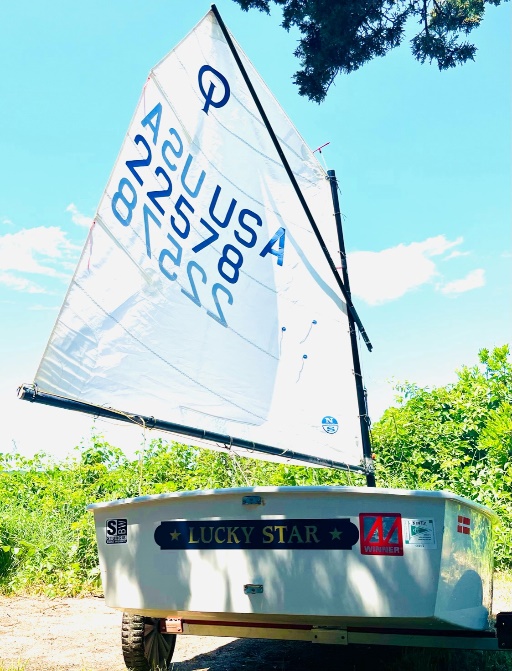 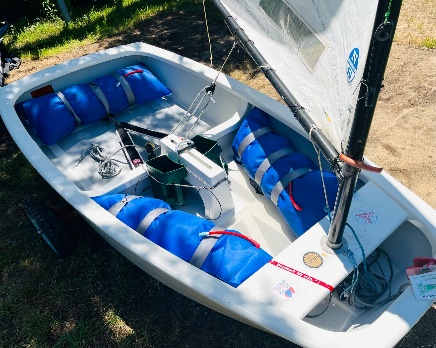 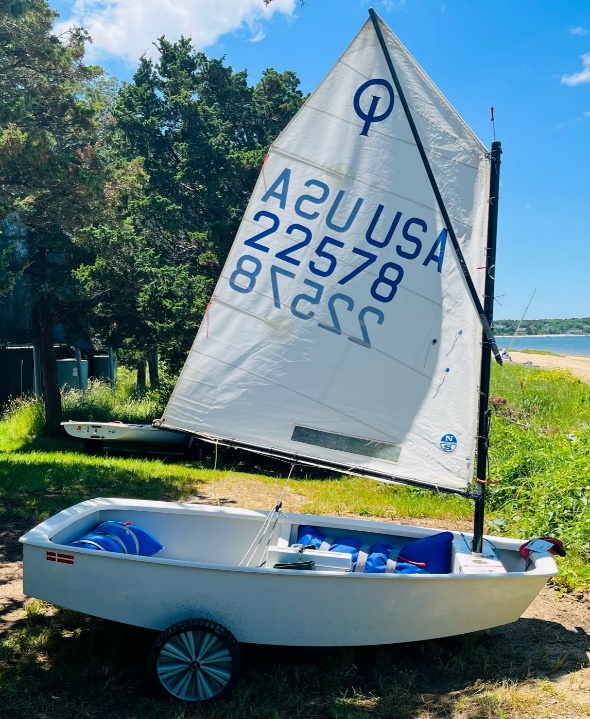 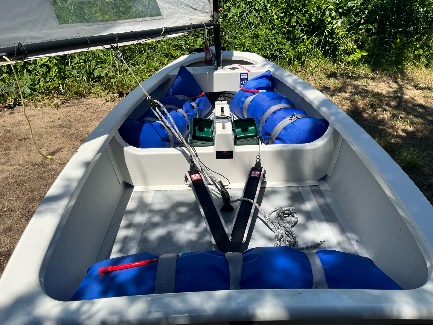 